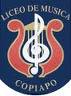 LICEO DE MÚSICA DE COPIAPO“Educar a través de la música para el desarrollo integral de los estudiantes”PLANIFICACIÓN ANUAL DE UNIDADES DE APRENDIZAJESNOMBRE PROFESOR: 	MARÍA ANGELICA GALLARDO GALLARDO	SUBSECTOR: FAGOT 	CURSO: 1ER NIVEL (4ºBASICO)							LICEO DE MÚSICA DE COPIAPO“Educar a través de la música para el desarrollo integral de los estudiantes”PLANIFICACIÓN ANUAL DE UNIDADES DE APRENDIZAJESNOMBRE PROFESOR: MARÍA ANGELICA GALLARDO GALLARDO	 SUBSECTOR: FAGOT 									 CURSO: 2do y 3er NIVEL (5º y 6º BASICO)							LICEO DE MÚSICA DE COPIAPO“Educar a través de la música para el desarrollo integral de los estudiantes”PLANIFICACIÓN ANUAL DE UNIDADES DE APRENDIZAJESNOMBRE PROFESOR: MARÍA ANGELICA GALLARDO GALLARDO	 SUBSECTOR: FAGOT 									 CURSO: 4to y 5to Nivel  (7º y 8º BASICO)							LICEO DE MÚSICA DE COPIAPO“Educar a través de la música para el desarrollo integral de los estudiantes”PLANIFICACIÓN ANUAL DE UNIDADES DE APRENDIZAJESNOMBRE PROFESOR: MARÍA ANGELICA GALLARDO GALLARDO	 SUBSECTOR: FAGOT 									 CURSO: 6to y 7mo NIVEL (1º y 2º MEDIO)							LICEO DE MÚSICA DE COPIAPO“Educar a través de la música para el desarrollo integral de los estudiantes”PLANIFICACIÓN ANUAL DE UNIDADES DE APRENDIZAJESNOMBRE PROFESOR: MARÍA ANGELICA GALLARDO GALLARDO	 SUBSECTOR: FAGOT 									 CURSO: 8vo y 9no NIVEL (3º y 4º MEDIO)UNIDADOBJETIVOS FUNDAMENTALESCONTENIDOS MINIMOS OBLIGATORIOSAPRENDIZAJES ESPERADOSINDICADORES“Iniciación del estudio del fagot, desarrollando  las capacidades iniciales y básicas en la ejecución artística del instrumento.”Conocer el fagot, su estructura, cuidados básicos: la caña, armar y desarmar.Conocer las notas en el instrumento: llave de Fa, posiciones de las notas en el pentagrama y en el instrumento.Aprehender  la posición correcta de la embocadura, así como la posición correcta de los dedos en el instrumento.Ejercitar la correcta emisión de la columna de aire.Manipulación del instrumento.Respiración y columna de aire.Posición correcta de brazos y dedos sobre el instrumento.Pentagrama, llave de fa y notas musicales.Escalas mayores y arpegios: Fa y Do Mayor.Figuras rítmicas básicas.Aprenden a manipular el instrumento.Conocen las notas en el registro medio del instrumento.Emiten sonido en forma adecuada en ejercicios de notas largas.Conocen las notas en el pentagrama en llave de Fa.Ejecutan ejercicios simples, usando las figuras rítmicas básicas.Posición correcta para la ejecución del fagot.Emisión correcta del sonido  y afinación.Conocimiento de los ejercicios estudiados.Conocimiento de las escalas estudiadas.Ejecuta  correctamente ritmos y articulación.UNIDADOBJETIVO FUNDAMENTALCONTENIDOS MINIMOS OBLIGATORIOSAPRENDIZAJES ESPERADOSINDICADORES“Continuación del estudio del fagot, incentivando el estudio personal proyectado a la interacción y respeto en el trabajo de conjunto.?Controlar la emisión de la columna de aire, realizando ejercicios de resistencia respiratoria.Profundizar el estudio de escalas mayores, ejecutándolas con ritmos diversos.Interpretar estudios melódicos de menor dificultad en las tonalidades aprendidas.Ejecutar estudios de articulación y matices.Practicar figuras rítmicas simples y sus respectivos silencios, integrando la síncopa.Ejercicios de emisión de sonido, resistencia respiratoria y control del aire.Escalas Mayores y arpegios: Fa,  Si bemol, Mi bemol, La bemol, Do  y Re Mayor, en una sola octava.Estudios melódicos de menor dificultad en las tonalidades aprendidas.Estudios de articulación: ligaduras y stacatto.Figuras rítmicas: negras, corcheas, blancas con punto y sus respectivos silencios.Estudio de matices simples: forte y piano.Estudio de la síncopa. Interpretan con un sonido mejorado, a su primer nivel, su instrumento.Ejecutan en forma correcta escalas dadas.Interpretan estudios melódicos de menor dificultad, respetando las indicaciones musicales de éstos.MaticesRespiraciónBuena lectura de las figuras rítmicas.Afinación.Fraseo.Disposición Corporal.Digitación.Articulación.UNIDADOBJETIVO FUNDAMENTALCONTENIDOS MINIMOS OBLIGATORIOSAPRENDIZAJES ESPERADOSINDICADORES“Profundización del estudio del fagot”Controlar la emisión de la columna de aire, embelleciendo el sonido.Reforzar el estudio de las escalas mayores aprendidas.Retroalimentar estudio de articulaciones.Iniciar el estudio del registro agudo.Leer estudios y ejercicios a primera vista.Practicar figuras rítmicas,  sus respectivos silencios, agregando la cuartina de semicorchea y el tresillo.Interpretar estudios melódicos de mediana dificultad en las tonalidades aprendidas.Ejercicios para el embellecimiento del sonido.Continuidad de ejercicios de notas largas y de respiración.Continuidad de estudio de matices simples: forte y piano.Estudio de escalas y arpegios anteriores en dos octavas, agregando: Mi Mayor y Si Mayor.Estudios de articulación: ligado, stacatto – sforzatto.Estudio de registro agudo y grave del instrumento.Lectura a primera vista.Figuras rítmicas, además de las aprendidas: la cuartina y el tresillo.Estudios melódicos de mediana dificultad en las tonalidades aprendidas.Interpretan con un sonido de calidad su instrumento.Ejecutan en forma correcta escalas dadas.Interpretan estudios melódicos de mediana dificultad, respetando las indicaciones musicales de éstos.Leen estudio y/o ejercicios dados a primera vista, según su nivel.Ejecutan ejercicios ocupando el registro agudo del instrumento.MaticesRespiraciónBuena lectura de las figuras rítmicas.Afinación.Fraseo.Disposición Corporal.Digitación.Articulación.Interpretación.UNIDADOBJETIVO FUNDAMENTALCONTENIDOS MINIMOS OBLIGATORIOSAPRENDIZAJES ESPERADOSINDICADORES“Conociendo el repertorio Barroco y Clásico a través del estudio del fagot”.Culminar del estudio de las escalas mayores, iniciando, a la vez, el estudio de las escalas menores.Practicar el estudio de articulación, agregando el estudio del portato.Perfeccionar la uniformidad del sonido y la velocidad en la ejecución.Practicar estudio de golpes de lengua (blando – duro).Interpretar estudios de repertorio Barroco y Clásico, practicando recursos expresivos.Escalas mayores y arpegios: Sol bemol, Do bemol, Fa sostenido y Do sostenido Mayor.Escalas menores (armónica): la, re menor, etc.Articulación: legato, stacatto y portato. Estudio de golpe de lengua.Repertorio Barroco y Clásico.Ejecutan en forma correcta las escalas y arpegios dados, cuidando el buen sonido, la afinación y el pulso.Ejecutan lecciones de bibliografía dada, ejercitando las diferentes articulaciones y golpes de lengua.Interpretan trozos melódicos del repertorio Barroco y Clásico, practicando recursos expresivos como > , < , dim, rit. y cresc.MaticesRespiraciónBuena lectura de las figuras rítmicas.Afinación.Fraseo.Disposición Corporal.Digitación.Articulación.Interpretación.UNIDADOBJETIVO FUNDAMENTALCONTENIDOS MINIMOS OBLIGATORIOSAPRENDIZAJES ESPERADOSINDICADORES“Desarrollando el potencial artístico del estudiante, a través del estudio del fagot”Ejecutar la totalidad de las escalas mayores y menores, estudiando; además, las escalas cromáticas.Practicar el estudio de articulación, agregando el portamento.Conocer la llave de Do (4ª línea), a través de ejercicios y repertorio dado.Conocer la estructura de la caña, indagando el raspado de ésta.Escalas Mayores y menores completas.Continuidad del estudio de las notas tenidas, en todo el registro del instrumento, y de los ejercicios de respiración.Continuidad del estudio de la articulación, agregando el portamento.Repertorio Barroco, Clásico y Romántico.La llave de Do: comienzo y lectura de ésta llave.Raspado de la caña artesanal.Ejecutan las escalas mayores y menores, aplicando afinación, calidad sonido y dominio de pasajes para los diferentes conjuntos musicales.Ejercitan las articulaciones, en los ejercicios de los diferentes métodos de su nivel, logrando mayor precisión.Interpretan trozos musicales de los repertorios dados, respetando dinámica, agógica, duración, fraseo, que indique la partitura.Conocen la llave de Do en la pauta, ejercitando las diferentes posiciones para la ejecución.Obtienen  mejores resultados de sonido, Aprendiendo a trabajar con la caña en raspado (colocación en la uñeta, lugares específicos de raspado).MaticesRespiraciónBuena lectura de las figuras rítmicas.Afinación.Fraseo.Disposición Corporal.Digitación.Articulación.Interpretación.RASPADOcolocación en la uñeta. Utilización correcta del cuchillo.Manejo de diferentes materiales ( lija, lima, lámpara)Lugares específicos de raspado.Prueba de sonido.